МУНИЦИПАЛЬНОЕ ПРЕДПРИЯТИЕ Г. ПСКОВА«ПСКОВСКИЕ ТЕПЛОВЫЕ СЕТИ»19 сентября 2012г.Извещение № 04пз/12Прямая закупка - оболочка полиэтиленоваяСпособ закупки: Прямая закупка (закупка у единственного поставщика)Наименование Заказчика и место нахождения Заказчика: Муниципальное Предприятие г. Пскова «Псковские Тепловые Сети»; РФ, 180004, г. Псков, ул. Спортивная, ЗАПочтовый адрес Заказчика: 180004, г. Псков, ул. Спортивная, ЗА, тел/факс: (8112) 72-08-87;Адрес электронной почты Заказчика: pts@pts.pskov.ruНомера контактных телефонов Заказчика:Наименование Единственного поставщика: ООО «Смит-Ярцево», г. Ярцево, ул. Кузнецово,  д. 56. ИНН 6727014649.Обоснование выбора Единственного поставщика: В соответствии с Положением о закупках товаров, работ, услуг для нужд МП г. Пскова «ПТС», (п.п. 15.6.1; п.15.6, гл. 15).Цена закупки:№1 - 195 564.50 (Сто девяносто пять тысяч пятьсот шестьдесят четыре) рубля 50 копеек, в т. ч. НДС.Сведения о валюте, используемой для формирования цены договора и расчетов: платежи осуществляются в валюте Российской Федерации путем перечисления денежных средств на счет поставщика.Место и срок поставки товара: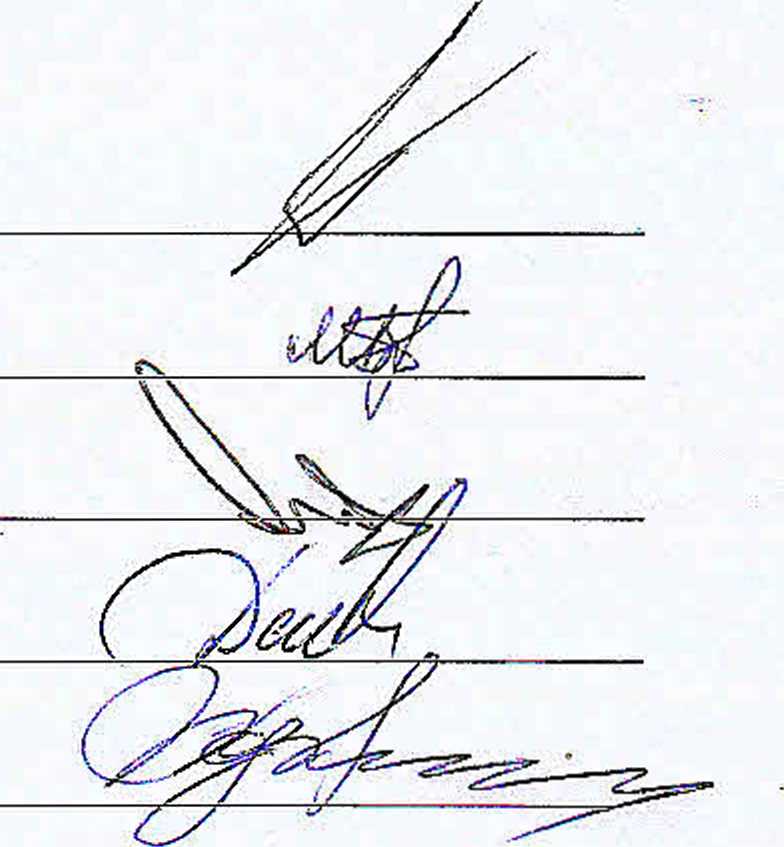 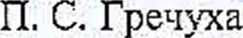 Тел:(8112) 55-18-38 (Начальник СМТСиМ - Поляков Константин Владимирович)Тел:(8112) 55-18-38 доб.№З (Инженер по закупкам - Ковшевный Алексей Владимирович)Тел:(8112) 55-18-38 (Начальник СМТСиМ - Поляков Константин Владимирович)Тел:(8112) 55-18-38 доб.№З (Инженер по закупкам - Ковшевный Алексей Владимирович)6. Предмет договора: Поставка оболочки полиэтиленовой.Наименование поставляемого товара, выполняемых работ, оказываемых услуг:6. Предмет договора: Поставка оболочки полиэтиленовой.Наименование поставляемого товара, выполняемых работ, оказываемых услуг:№НаименованиеНаименование1.оболочка полиэтиленоваяоболочка полиэтиленовая